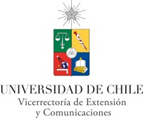 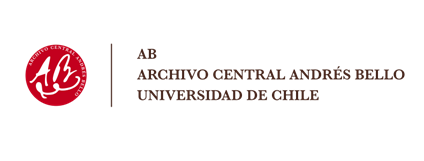 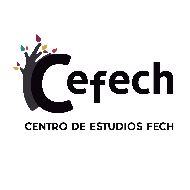 Primeras jornadas de historia de las universidadesUn siglo de reformas universitarias: Perspectivas actuales en Chile y América LatinaCIRCULAR N ° 2La presente circular tiene por objeto informar la extensión del plazo de presentación resúmenes de ponencias y propuestas de mesas para participar de las Primeras jornadas de historia de las universidades. Un siglo de reformas universitarias: Perspectivas actuales en Chile y América Latina, evento que constituye parte del ciclo 1918-1968-2018: De la Revolución Estudiantil a la Revolución de los feminismos", organizado por la Vicerrectoría de Extensión y Comunicaciones. El nuevo plazo de recepción de resúmenes de ponencias y propuestas de mesa vence el 29 de julio de 2018, hasta las 23:59 hrs. Envío de resúmenes de ponencias a través del siguiente enlace: RESUMEN PONENCIAPara propuestas de mesa, descargar y completar la siguiente FICHA y luego enviar al siguiente enlace: PROPUESTA MESAPeriodo de evaluación: hasta el 15 de agosto.Entrega de resultados: a partir de 16 de agostoPara consultas y propuestas al correo: seminariouniversidades2018@gmail.comConvocan Vicerrectoría de Extensión y Comunicaciones de la Universidad de ChileCentro de Estudios de la Federación de Estudiantes de la Universidad de ChileRed de Estudios de Historia de las Universidades Chilenas (REHUCH), patrocinada por el Archivo Central Andrés Bello de la Universidad de Chile EJES Y ÁREAS TEMÁTICASA continuación, se proponen cuatro ejes de trabajo subdivididos temáticamente, los que surgen de la experiencia acumulada por nuestra Red y que abarcan múltiples dimensiones del campo universitario, a fin de propiciar espacios de confluencia e intercambio de perspectivas.A. Idea y concepto de Universidad: El sentido y objetivo de las universidades ha sido fuente de diversas disputas, pues los diversos actores que en ella confluyen o de ella se nutren, tienden a tensionar su comprensión en relación con perspectivas e intereses heterogéneos y muchas veces conflictos. Áreas temáticas: •	Relación universidad-sociedad•	Relación universidad-Estado•	Formas de organización institucional•	Movimiento estudiantil•	Universidad e interculturalidad•	Universidad y empresaB. Patrimonio material e inmaterial: Relevar la importancia de la custodia del patrimonio universitario y el trabajo en torno a este, así como la recuperación de archivos, testimonios y fuentes orales invita a reflexionar sobre la trascendencia de los objetos, la memoria y las experiencias patrimonializables. Áreas temáticas: •	Custodia cultural•	Identidad universitaria•	Recuperación y crítica de figuras •	Arquitectura•	Trabajo de archivoC. Campos disciplinares, institucionales y de saberes: Para la óptima comprensión de los diversos procesos intelectuales y académicos desarrollados en el mundo universitario, es fundamental el trazado del campo disciplinar e institucional que permita entender las posiciones desde donde se enuncian determinados discursos, se defienden ciertos intereses o se buscan promover modificaciones. Áreas temáticas:•	Procesos de reforma•	Generación de conocimiento y enseñanza universitaria•	Producción de espacios•	Redes intelectuales•	Sociabilidad y asociaciones universitarias•	Historia del trabajo funcionario•	Universidades chilenas en el contexto trans nacionalD. Género y universidad: Este eje hace eco del fortalecimiento político de las perspectivas feministas, así como de la dificultad que ha tenido la institución universitaria para ajustarse a los desafíos que ellas plantean, buscando abordar las particularidades de las problemáticas que, derivadas de la organización social patriarcal, se manifiestan en su seno. Áreas temáticas:•	Diversidad sexual•	Políticas de y sobre género•	Movimiento feminista universitario•	División sexual del trabajo•	Masculinidad y femineidadComité académicoFaride Zerán. Vicerrectora de Extensión y Comunicaciones. Universidad de Chile.Ximena Poo. Directora de Extensión en la Vicerrectoría de Extensión y Comunicaciones de la Universidad de Chile.Alejandra Araya. Directora Archivo Central Andrés Bello. Universidad de Chile.Enrique Riobó. Coordinador Red de Estudios sobre Historia de las Universidades Chilenas patrocinada por el Archivo Central Andrés Bello de la Universidad deChile. Doctor (c) en Estudios Latinoamericanos. Centro de estudios culturales latinoamericanos. Universidad de Chile.Pablo Toro. Director del Departamento de Historia. Facultad de Filosofía y Humanidades. Universidad Alberto Hurtado. Miembro de la Red de Estudios sobre Historia de las Universidades Chilenas patrocinada por el Archivo Central Andrés Bello de la Universidad de Chile.Patricio Peñailillo. Filósofo. Director del Círculo de Filosofía, Ciencia y Artes Liberales de la Universidad Católica del Norte. Miembro de la Red de Estudios sobre Historia de las Universidades Chilenas patrocinada por el Archivo Central Andrés Bello de la Universidad de Chile.Alina Donoso. Investigadora doctoral del Centro de Estudios Interdisciplinarios sobre Cultura Política, Memoria y Derechos humanos. Doctora (c) en Estudios Interdisciplinarios sobre Cultura, Pensamiento y Sociedad. Universidad de Valparaíso. Miembro de la Red de Estudios sobre Historia de las Universidades Chilenas patrocinada por el Archivo Central Andrés Bello de la Universidad de Chile.Azun Candina. Doctora en Historia. Académica de la Universidad de Chile.Manuela Pertier. Centro de Estudios Federación de Estudiantes de la Universidad de Chile.Felipe Juica. Centro de Estudios Federación de Estudiantes de la Universidad de Chile.Ariadna Biotti. Coordinadora Área de Investigación Patrimonial. Universidad de Chile